الى الطلبة الاعزاء ادناه مواد القانون المطلوبة في الامتحان الاول (1.2.3.4.5.6)مواد قانون كرة اليد من 1-6
مادة (1 ):الملعب1:1
يكون الملعب (انظر الشكل 1) مستطيل الشكل بطول (40) متراً وعرض (20) مترا و يتكون من منطقتين للمرمى ومنطقة اللعب (انظر المادة 4:1 والمادة 6). أن أطول الخطوط تسمى خطوط الجانب واقصرهما تسمى خطوط المرمى (بين قائمي المرمى) أو خط المرمى الخارجيين ( على أي جانب من المرمى).
يجب ترك منطقة أمان حول الملعب بمسافة لا تقل عن (1) متر على طول الخطوط الجانبية و (2) متر على الأقل خلف خطوط المرمى الخارجية.
يجب عدم تغيير مواصفات الملعب خلال المباراة بحيث لا تعطى أفضلية لأحد الفريقين.
2:1
يوضع المرمى ( انظر الشكل 2أ و 2ب) في منتصف كل من خط المرمى الخارجي، يجب أن يكون الهدفان مثبتان على الأرض أو على الحائط خلفهما بارتفاع (2) متر وبعرض (3)متر. ويثبت قائمي المرمى بعارضة أفقية، و الذي يجب أن يكون الجانب الخلفي لهما على خط واحد مع الحد الخلفي لخط المرمى.
يجب أن يكون القائمان والعارضة من مقطع مربع الشكل بقياس (8)سم، ويجب طلائهما من الثلاث جوانب الواضحة من داخل الملعب بلونين مختلفين، بوضوح عن خلفية للمعلب.
يجب أن تزود الأهداف بشبكة وتكون مثبته بطريقة ما بحيث تسمح للكرة المصوبة أن تبقى داخل المرمى بعد دخولها إليه.
3:1
تعتبر جميع خطوط الملعب جزءاً من المنطقة التي تحددها. و يجب أن يكون خطي المرمى بعرض ( 8 ) سم بين القائمين ( انظر الشكل 2أ) بينما يجب أن تكون جميع الخطوط الأخرى بعرض (5) سم.
يمكن أن تستبدل ألوان الخطوط التي بين منطقتين متجاورتين بخطوط مختلفة الألوان عن أرضية تلك المناطق.
4:1
يوجد أمام كل مرمى منطقة للمرمى ( انظر الشكل 5)، ترسم منطقة المرمى بواسطة خط منطقة المرمى ( خط ألـ 6 متر) والذي يحدد كالتالي:-
بخط طوله (3) أمتار أمام المرمى مباشرة وموازيا لخط المرمى وعلى بعد (6) أمتار منه ( يقاس من الحد الخلفي لخط المرمى إلى الحد الأمامي لخط منطقة المرمى(.
بربعي دائرة نصف قطرها 6 أمتار(تقاس من الزاوية الخلفية الداخلية لقائمي المرمى) يصلان خط 3 أمتار مع خط المرمى الخارجي ( انظر الشكل 1 و 2أ(
5:1
يكون خط الرمية الحرة (خط ألـ 9 أمتار) خطا متقطعا، يرسم على بعد (3 ) أمتار من خارج خط منطقة المرمى.
الخطوط المتقطعة والمسافات التي بينهما تكون بطول 15سم ( انظر الشكل 1(
6:1
يكون خط ألـ (7) أمتار بطول (1) متر ، مباشرة أمام المرمى و موازيا لخط المرمى وعلى بعد (7) أمتار منه (يقاس من الحد الخلفي لخط المرمى إلى الحد الأمامي لخط إلـ (7) أمتار (انظر الشكل1(
7:1
يكون خط حد حارس المرمى ( خط ألـ 4 أمتار) بطول 15 سم، أمام المرمى مباشرة، و موازيا لخط المرمى وعلى بعد (4) أمتار منه، (يقاس من الحد الخلفي لخط المرمى إلى الحد الأمامي لخط ألـ 4 متر ( انظر الشكل 1(8:1
يوصل خط المنتصف بين نقطتي منتصف خطي الجانب( انظر الشكل 1 و 3).9:1
يحدد خط التبديل( جزء من الخط الجانبي) ليمتد لكل فريق من خط المنتصف إلى مسافة (4.5) متر. من خط منتصف الملعب. وبنهاية خط التبديل يوضع خط موازي لخط منتصف الملعب ممتد (15)سم داخل الخط الجانبي و (15) سم خارج الخط الجانبي (الشكلين 1 و3).
ملاحظة : لمزيد من المتطلبات الفنية للملعب والمرمى يمكن أن تجدها في (إرشادات الملعب والمرمى).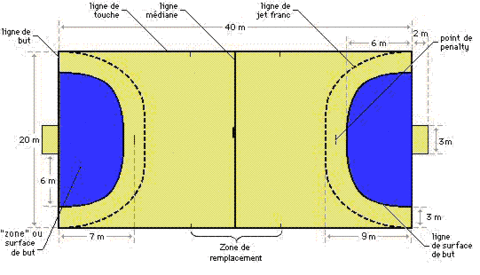 مادة (2): زمن اللعبزمن اللعب، الإشارة النهائية، الوقت المستقطع:
زمن اللعب:
1:2
يكون زمن اللعب الاعتيادي لجميع الفرق من اللاعبين الذين تكون أعمارهم 16 سنة فما فوق من شوطين مدة كل منهما (30) دقيقة، وفترة الراحة الاعتيادية لمدة (10) دقائق بين الشوطين.
يكون زمن اللعب الاعتيادي لفرق الناشئين من شوطين (2×25) دقيقة لسن 12-16 سنة و شوطين (2×20) دقيقة لسن 8-12 سنة، و في كلتا الفئتين تكون فترة الراحة الاعتيادية لمدة (10) دقائق بين الشوطين.ملاحظة : سمح الاتحاد الدولي للاتحادات القارية والوطنية بتطبيق استراحة ما بين الشوطين كحد اقصى يصل الى 15 دقيقة .
2:2
في حالة انتهاء المباراة بالتعادل خلال الوقت الأصلي لها وكان لا بد من تحديد الفائز، يلعب وقت إضافي بعد استراحة لمدة (5دقائق)، ينقسم الوقت الإضافي على شوطين مدة كل منهما خمس دقائق وبينهما فترة راحة لمدة دقيقة واحدة.إذا استمر التعادل بعد الوقت الإضافي الأول، يلعب أيضا وقت إضافي ثاني بعد راحة لمدة (5 دقائق) وينقسم هذا الوقت الإضافي أيضا إلى شوطين مدة كل منهما (5دقائق) بينهما فترة راحة لمدة دقيقة واحدة.
إذا استمر التعادل أيضا يحدد الفريق الفائز حسب القواعد الخاصة بالمسابقة.فان كان القرار باعتماد رمية 7م لكسر حالة التعادل ولتحديد الفريق الفائز فانه يجب إتباع الإجراءات التالية والموضحة أدناه :
تعليق :
إذا تقرر اللجوء لرميات 7م لكسر التعادل ،فانه يحق لجميع اللاعبين الاشتراك ما عدا اللاعبين المعاقبين بالإيقاف دقيقتان أو المستبعدين عند نهاية زمن اللعب ( انظر مادة 1:4 الفقرة 4) . حيث يختار كل فريق 5 لاعبين يتناوبون مع الفريق الآخر في رمي 7م ، و لا يشترط تحديد تسلسل الرمي للاعبي الفريق،كما أن حراس المرمى لهم الحق في المشاركة في 7م والتبديل مع اللاعبين المؤهلين للمشاركة في الرمي كما يمكن أن يشارك اللاعبين في رمي 7م وأيضا كحراس مرمى .
يقرر الحكام أي الأهداف يختارون للتنفيذ ويقومون بإجراء القرعة بالعملة المعدنية حيث يقوم الفريق الفائز بالقرعة باختيار من سيبدأ أولا، ويستخدم التسلسل المعاكس لبقية الرميات بين الفريقين.
وإذا استمر التعادل أيضا بعد انتهاء رميات الفريقين فانه يقوم كل فريق باختيار 5 لاعبين إما نفس اللاعبين في الجولة الأولى او بعضهم ويتم الاستمرار بهذه الطريقة ما دام التعادل قائما .على أي حال فان الفائز يتحدد مباشرة في اللحظة التي يكون فيها فرق في الأهداف بعد أن يقوم الفريقان بتنفيذ رميات 7م بنفس عدد الرميات لكلاهما .
يمكن استبعاد اللاعب من مواصلة المشاركة في رميات7م في حال تكراره أو قيامه بسوء سلوك جسيم (6:16 هـ)، وإذا حدث ذلك للاعب المختار ضمن مجموعة أل 5 لاعبين المشاركين في رمي 7م فان الفريق يجب أن يختار لاعب آخر مكانه للرمي.
الإشارة النهائية
3:2
يبدأ زمن اللعب بصافرة الحكام لأداء رمية الإرسال الأولى ،وينتهي مع الصافرة النهائية الآلية للساعة المرئية أو من الميقاتي. وإذا لم تطلق هذه الصافرة ، يقوم الحكم بإطلاق صافرته للإعلان بان زمن اللعب قد انتهى (9:17).تعليق:
إذا لم تتوفر الساعة المرئية المزودة بالصافرة النهائية الآلية، يقوم الميقاتي باستخدام ساعة طاولة أو ساعة توقيت يدوية لإعلان نهاية المباراة باستخدام الصافرة النهائية (2:18 الفقرة الثانية).
4:2
يجب معاقبة المخالفات وسوء السلوك غير الرياضي التي يتم ارتكابها قبل أو متزامنة مع الصافرة النهائية ( لنهاية الشوط الأول أو نهاية المباراة وأيضا الوقت الإضافي) ، وكذلك إذا كانت هناك رمية حرة (استنادا للمادة 1:13) أو رمية 7 م التي لا يمكن تنفيذها إلا بعد الصافرة النهائية .
وبالمثل يجب إعادة تنفيذ الرمية إذا انطلقت الصافرة النهاية (لنهاية الشوط الأول أو نهاية المباراة وأيضا في الوقت الإضافي ) سواء كانت رمية حرة أو رمية 7م وأثناء تنفيذها أو عندما تكون الكرة لا زالت في الهواء.
في كلا الحالتين ينهي الحكام المباراة فقط بعد تنفيذ الرمية الحرة أو رمية 7 أمتار (أو إعادة تنفيذها ) وتكون نتيجتها المباشرة قد اتضحت.5:2
تطبق القيود الخاصة والمتعلقة بمواقع اللاعبين وتبديلهم عند تنفيذ (أو إعادة تنفيذ) الرمية الحرة طبقا للمادة (4:2) فهناك استثناءات ومرونة للتبديل الاعتيادي كما جاء في المادة (4:4) ، بحيث يسمح بتبديل لاعب واحد فقط للفريق الرامي . وأي مخالفة لتلك الإجراءات يعاقب عليها وفق المادة (5:4 الفقرة الأولى ) ، إضافة إلى ذلك يجب أن يبتعد زملاء الرامي مسافة لا تقل عن 3 م عن اللاعب الرامي ويجب كذلك أن يكون وجودهم خارج خط الرمية الحرة للفريق المنافس (7:13 ، 6:15 وكذلك إيضاح رقم 1 ) ، أما مواقع اللاعبين المدافعين فهو كما هو موضح في المادة (8:13 ).6:2
يخضع اللاعبون وإداريو الفرق للعقوبة الشخصية للمخالفات والسلوك غير الرياضي التي ترتكب أثناء تنفيذ الرمية الحرة أو رمية أل 7امتار حسب الحالات المنصوص عليها في المواد (4:2-5) . على أي حال . المخالفات التي ترتكب أثناء تنفيذ تلك الرميات لا تقود - على أي حال- إلى رمية حرة في الاتجاه المعاكس.
7:2
إذا اتضح للحكام أن الميقاتي قد أعطى الصافرة النهائية ( لنهاية الشوط الأول أو نهاية المباراة وأيضا الوقت الإضافي ) مبكراً جدا ، فيجب عليهم إبقاء اللاعبين في الملعب واستئناف اللعب للوقت المتبقي.
الفريق الذي كان مستحوذاً على الكرة عند انطلاق الصافرة النهائية المبكرة يظل محتفظا بها عندما تستأنف المباراة، أما إذا كانت الكرة خارج اللعب فعندئذ تستأنف المباراة بالرمية التي تتناسب مع حالة اللعب.... وإذا كانت الكرة في اللعب فعندها تستأنف المباراة برمية حرة حسب المادة ( 4:13أ- ب).
وإذا انهي الشوط الأول من المباراة ( أو فترة الوقت الإضافي) متأخراً ، فيجب تخفيض زمن الشوط الثاني بما يتوافق مع ذلك، وإذا انهي الشوط الثاني ( أو فترة الوقت الإضافي) متأخراً فعندها لن يتمكن الحكمان من تغيير أي شيء.الوقت المستقطع:
8:2
يكون الوقت المستقطع إلزاميا عندما:
‌أ) يعطى الإيقاف لمدة دقيقتين، الاستبعاد.
‌ب) يمنح الوقت المستقطع للفريق.
‌ج) تكون هناك صافرة من الميقاتي أو من المراقب .
‌د) تكون المشاورات ضرورية ما بين الحكمين طبقاً للمادة (7:17).
يعطى الوقت المستقطع عادة أيضا في حالات محددة أخرى اعتماداً على الحالة (انظر التوضيح رقم 2).
تعامل المخالفات التي ترتكب أثناء الوقت المستقطع بنفس معاملة المخالفات التي ترتكب أثناء وقت اللعب (10:16).
9:2
كمبدأ يقرر الحكام متى يجب إيقاف الساعة وإعادة تشغيلها لإعطاء الوقت المستقطع ، ويكون التوضيح لإيقاف زمن اللعب بإعطاء الميقاتي 3 صافرات قصيرة متقطعة مع إشارة اليد رقم 15 .
ولكن في حالة الوقت المستقطع الإلزامي الذي يتم فيه إيقاف زمن المباراة بصافرة من الميقاتي أو المراقب (8:2 ب -ج) يتعين على الميقاتي إيقاف الساعة الرسمية مباشرة دون انتظار التأكيد من قبل الحكام .
و يجب دائما إطلاق الصافرة لتوضيح استئناف اللعب بعد الوقت المستقطع (5:15 ب).تعليق:
إن إطلاق صافرة ألميقاتي أو المراقب توقف المباراة على الفور حتى إذا لم يتنبه الحكام (واللاعبون) مباشرة بان المباراة قد توقفت ،وأي حدث يكون في الملعب بعد إشارة الصافرة يكون لاغيا ، وهذا يعني أنه إذا تم تسجيل هدف بعد الصافرة من الطاولة فان هذا (الهدف )لا يحتسب، وبالمثل فإذا تقرر احتساب رمية لفريق(رمية 7م –رمية حرة – رمية جانبية – رمية إرسال – رمية حارس مرمى ) هي أيضا لاغيه ، ويجب أن يستأنف اللعب من نفس الوضع الذي تم الإيقاف فيه من خلال صافرة الميقاتي أو المراقب .( يجب أن يؤخذ بعين الاعتبار بان من الأسباب الاعتيادية لذلك التوقف هو الوقت المستقطع أو التبديل الخاطئ).على أي حال فان أي عقوبات شخصية منحها الحكام بين الوقت الذي انطلقت فيه صافرة الطاولة من الميقاتي أو المراقب والوقت الذي أوقف فيه الحكام سير المباراة تكون العقوبات سارية، وهذا يطبق بغض النظر عن نوع المخالفة وجسامة العقوبة .10:2
يحق لكل فريق الحصول على وقت مستقطع لمدة دقيقة واحدة في كل شوط خلال وقت اللعب الاعتيادي وليس في الوقت الإضافي ( الإيضاح رقم 3).ملاحظة : سمح الاتحاد الدولي للاتحادات القارية والوطنية بتطبيق حصول الفريق على ثلاث اوقات مستقطعة خلال المباراة الواحدة ( دقيقة لكل مرة ) ، على أن يحصل الفريق على وقتين مستقطعين في الشوط الواحد كحد اقصى خلال الوقت الاصلي للمباراة ،( انظر ملاحظة في الايضاح رقم 3)مادة (3): الكرة
1:3
تكون الكرة مصنوعة من الجلد أو من مادة صناعية ، كما يجب أن تكون مستديرة الشكل ويجب أن لا يكون سطحها الخارجي من مادة لامعة أو ملساء( 3:17 ).
2:3
تكون أحجام الكرة ( المحيط و الوزن )المستخدمة لفئات الفرق المختلفة كالتالي:ـ
مقاس الاتحاد الدولي رقم3: (58-60 سم) و (425 – 475 جرام) للرجال والشباب من الذكور ( لأعمار فوق 16سنة ).
مقاس الاتحاد الدولي رقم2: (54-56سم) و( 325-375 جرام) للسيدات والشابات (لأعمار 14 سنة فما فوق) والشباب من الذكور (العمر 12-16).
مقاس الاتحاد الدولي رقم1:(50-52سم) و( 290-330 جرام) للشابات (العمر من 8-14) والشباب من الذكور (العمر من 8-12).تعليق:
المتطلبات الفنية للكرات المستخدمة في جميع المباريات الرسمية والدولية قد تم إيضاحها في (تعليمات الكرات الدولية).
أن أوزان وأحجام الكرات المستخدمة في كرة اليد للصغار لا تخضع لقوانين اللعب الاعتيادية.
3:3
يجب توفير كرتين قانونيتين لكل مباراة على الأقل ، ويجب أن تكون الكرات الاحتياطية متوفرة على طاولة الميقاتي أثناء المباراة .يجب أن تتوافق الكرات مع متطلبات المواد (3: 1 -2 ) .
4:3
يقرر الحكمان متى تستخدم الكرة الاحتياطية، وفي مثل هذه الحالات، يجب على الحكمين استخدام الكرة الاحتياطية بسرعة في اللعب، للتقليل من أوقات التوقف ولتجنب الأوقات المستقطعة.مادة (4) :الفريق ، البدلاء ، الادوات، إصابات اللاعبالفريق :
1:4
يتكون الفريق من 16 لاعب .
لا يسمح لأكثر من (7) لاعبين بالتواجد داخل الملعب في نفس الوقت، وباقي اللاعبين بدلاء.
في كل الأوقات أثناء المباراة، يجب أن يعين الفريق أحد اللاعبين كحارس للمرمى داخل الملعب. اللاعب الذي يتم اختياره كحارس مرمى يمكن أن يصبح لاعب ملعب في أي وقت ( لاحظ على اي حال مادة 5:8 تعليق ، الفقرة 2) . وبالمثل لاعب الملعب يمكن أن يصبح حارسا للمرمى في أي وقت ( على أي حال أنظر المادتين4:4 وكذلك 4:7 ).
يجب تواجد (5) لاعبين للفريق على الأقل داخل الملعب عند بدء المباراة. ويمكن زيادة عدد اللاعبين في الفريق إلى (14) لاعب في أي وقت أثناء المباراة, وهذا يشمل الوقت الإضافي.
يمكن أن تستمر المباراة حتى وأن نقص عدد أفراد الفريق إلى اقل من خمسة لاعبين بالملعب ويرجع للحكام في الحكم بخصوص ما إذا كانت المباراة يجب إيقافها بصورة نهائية (12:17).ملاحظة : سمح الاتحاد الدولي للاتحادات القارية والوطنية بتطبيق تسجيل كل فريق 16 لاعبا خلال المبارة كحد اقصى .2:4
يسمح للفريق باستخدام أربعة إداريين للفريق كحد أقصى أثناء المباراة ، ولا يمكن استبدالهم أثناء سير المباراة ، ويجب أن يعين أحدهم "كإداري الفريق المسئول " وهو الذي يسمح له فقط بالتحدث مع الميقاتي/المسجل وإذا دعت الحاجة مع الحكمين (أنظر على أي حال التوضيح رقم (3) الوقت المستقطع للفريق ).
عموما لا يسمح لإداري الفريق بدخول الملعب أثناء المباراة. وأي خرق لهذه المادة يجب اعتبارها كسلوك غير رياضي (أنظر المواد 7:8, 16: 1ب، 3:16د ، 6:16ج). وتستأنف المباراة برمية حرة للفريق المنافس (1:13أ – ب أنظر على أي حال التوضيح رقم 7 )
يجب على إداري الفريق المسؤول أن يتأكد في لحظة بداية المباراة انه لا يوجد أي شخص باستثناء (4 كحد أقصى) من إداريي الفريق المسجلين واللاعبين المؤهلين للمشاركة (انظر 3:4) موجودين في منطقة البدلاء ، ومخالفة هذه المادة تؤدي إلى العقوبة التصاعدية بحق إداري الفريق المسئول (16: 1 ب ، 16: 3 د ، 16: 6 ج ).3:4
يعتبر اللاعب أو الإداري مؤهلا للمشاركة إذا كان حاضرا عند بداية المباراة وكان اسمه مدرجا ضمن استمارة التسجيل. اللاعبون والإداريون الذين يصلون بعد بدء المباراة يجب أن يحصلوا على إذن المشاركة في المباراة من الميقاتي / المسجل ويجب إدراجهم ضمن استمارة التسجيل. كمبدأ، يمكن للاعب المؤهل للمشاركة دخول الملعب وكقاعدة من خط منطقة التبديل الخاصة بفريقه في أي وقت(على أي حال أنظر المادتين 4:4و4: 6).
يجب على إداري الفريق المسئول أن يتأكد من تسجيل جميع اللاعبين المؤهلين للمشاركة في المباراة قبل دخولهم الملعب، ومخالفة ذلك يعاقب عليها إداري الفريق المسئول الفريق باعتباره سلوك غير رياضي (13: 1أ-ب، 16: 1ب، 16: 3 د، 16: 6 ج، انظر أيضا إيضاح رقم 7).اللاعبون البدلاء:
4:4
يمكن للبدلاء دخول الملعب، في أي وقت وبصورة متكررة (انظر على أي حال المادة 5:2) دون إخطار الميقاتي/ المسجل،طالما أن اللاعبين المستبدلين قد غادروا الملعب فعلا (5:4) ،ويجب على اللاعبون المشاركين في التبديل دائما الدخول والخروج من الملعب من خط منطقة التبديل الخاصة بفريقهم ( 5:4) وهذا ينطبق أيضا على تبديل حراس المرمى (انظر كذلك7:4 و10:14) .
كذلك تطبق قوانين التبديل أثناء الوقت المستقطع (ماعدا أثناء الوقت المستقطع للفريق).تعليق:
أن الهدف من فكرة خط التبديل هي لضمان انتظام التبديلات . وليس القصد منه للتسبب في العقوبة في الحالات الأخرى التي يقوم فيها اللاعب بوضع قدمه على خط الجانب أو الخط الخارجي للمرمى وبطريقة لا تؤثر وبدون النية لكسب الاستفادة (مثل الحصول على الماء أو المنشفة من مقاعد البدلاء وبعيدا عن خط التبديل ، أو مغادرة الملعب بطريقة غير رياضية عندما يتلقى الإيقاف ويعبر الخط الجانبي لمقعد البدلاء ولكن خارج خط 15 سم ).
إن الاستخدام غير القانوني أو التكتيكي لمنطقة خارج الملعب يتم التعامل معه بطريقة منفصلة كما في المادة (10:7).
5:4
يجب معاقبة التبديل الخاطئ بإيقاف دقيقتين للاعب المخطئ، وإذا أرتكب أكثر من لاعب من نفس الفريق مخالفة التبديل الخاطئ في نفس الوقت فإنه يجب معاقبة اللاعب الذي أرتكب الخطأ أولا فقط ، وتستأنف المباراة برمية حرة للفريق المنافس(1:13أ- ب أنظر التوضيح رقم 7).6:4
إذا دخل لاعب إضافي للملعب بدون نية التبديل، أو تدخل لاعب من منطقة التبديل بطريقة غير قانونية في المباراة فيجب معاقبته بالإيقاف لمدة دقيقتين، وبالتالي فإنه يجب إنقاص عدد لاعبي الفريق لاعبا واحدا في الملعب لمدة دقيقتين تاليتين (وكواقع يجب على اللاعب الإضافي مغادرة الملعب).
إذا دخل اللاعب الموقوف الملعب أثناء مدة إيقافه لمدة (2ق)، يجب أن يعطى إيقافا آخر إضافي لمدة دقيقتين. هذا الإيقاف سوف يبدأ مباشرة، لذلك يجب أن ينقص الفريق بالإضافة إلى ذلك لاعبا بالملعب للمدة المتبقية بين الإيقاف الأول والثاني.
وتستأنف المباراة في الحالتين برمية حرة للفريق المنافس(1:13أ-ب أنظر التوضيح رقم 7).الادوات :
7:4
يجب أن يرتدي كل لاعبي الملعب لكل فريق زيا موحدا ومغاير باللون والتصميم لزي الفريق الآخر، ويجب أن يكون التمييز واضحا بينهما.كل اللاعبين الذين يستعان بهم بمركز حارس المرمى في الفريق يجب أن يلبسوا نفس اللون ويجب أن يكون لباسهم مميزا عن باقي لاعبي الملعب لكلا الفريقين وعن حارس مرمى الفريق المنافس (3:17).8:4
يجب أن يرتدي اللاعبون قمصان مرقمة، بحيث تكون على الأقل بارتفاع(20سم)من الخلف و (10سم ) على الأقل من الأمام. الأرقام المستخدمة يجب أن تكون من (1-99).
يجب أن يكون لون الأرقام مغايرا تماما للون وتصميم القميص .
اللاعب الذي يتحول من لاعب لحارس مرمى يجب أن يرتدي نفس الرقم في كلا المركزين (لاعب وحارس).يجب أن تكون الألوان والأرقام واضحة بحيث يسهل التفريق بينهم مع لون وتصميم القميص .9:4
يجب على اللاعبين ارتداء الأحذية الرياضية.
ولا يسمح بارتداء أي شيء يكون فيه خطورة على اللاعبين وهذا يشمل على سبيل المثال واقي الرأس وقناع الوجه، المعاصم، الساعات، الخواتم،أقراط الوجه المرئية ، عقود العنق أو السلاسل ، قرط الأذن، النظارات غير المثبتة أو ذات الإطارات الحادة ، أو أية أشياء أخرى يمكن أن تكون فيها خطورة(3:17)، يسمح بالخواتم المستوية والأقراط الصغيرة والخطام الصغير طالما ثبتت بشريط وبطريقة لا تعتبر خطرة على اللاعبين الآخرين .يسمح بوضع ربطة الرأس وعلامة قائد الفريق على الذراع التي تكون مصنعة من المواد المرنة والناعمة .
لا يسمح للاعبين المخالفين لتلك المتطلبات بالاشتراك في اللعب حتى يستبعد ما هو مخالف.اصابة اللاعب :
10:4
إذا نزف اللاعب أو ظهر دم على جسمه أو ملابسه فيجب عليه مغادرة الملعب فورا" وطوعا (بواسطة التبديل العادي) ،لكي يتم إيقاف النزيف ، وتضميد الجرح، وإزالة الدم من الجسم والملابس . ويجب أن لا يعود اللاعب إلى الملعب حتى يتم أجراء ذلك .
اللاعب الذي لا يتبع تعليمات الحكام فيما يخص هذا الشرط يعتبر مخالفا للسلوك غير الرياضي (7:8،16: 1ب،16: 3د).11:4
في حالة الإصابة يمكن للحكام السماح (بواسطة إشارات اليد رقم 15 ، 16 )لشخصين ممن يحق لهم الاشتراك في المباراة (أنظر 3:4) للدخول إلى الملعب خلال الوقت المستقطع للقيام بواجب مساعدة اللاعب المصاب من فريقهم.
إذا دخل أشخاص آخرين بعد الشخصان اللذان دخلا، يجب معاقبتهم بعقوبة دخول غير قانوني، في حالة دخول لاعب يعاقب بموجب المواد ( 6:4 ،16: 3أ)، وإذا كان دخول مسئول إداري للفريق يعاقب بموجب المواد (4: 2، 16: 1ب، 16: 3 د، 16: 6 ج).يعتبر الشخص الذي سمح له بالدخول للملعب ( بموجب المادة 11:4 الفقرة الاولى ) لمعالجة المصاب مخالفا للقانون بالسلوك غير الرياضي إذا دخل وأعطى تعليمات للفريق او الاقتراب من المنافسين أو الحكام...الخ ( 16: 1ب، 16: 3 د ، 16: 6 ج) .مادة (5):حارس المرمىيسمح لحارس المرمى بالآتي:1:5
لمس الكرة بأي جزء من جسمه عندما يكون في حالة الدفاع داخل منطقة المرمى.2:5
التحــــرك بالكرة داخل منطقة المرمى، بدون أن يكون خاضــعا للقـــيود التي تنطــــبق عــلى لاعـــبي الملـــعب (المواد 2:7- 7:7.4 ) ، ولكن لا يسمح لحارس المرمى بأي حال بتأخير تنفيذ رمية حارس المرمى (المواد6: 4-5، 12: 2 ، 5:15ب).3:5
ترك منطقة المرمى بدون كرة والاشتراك بالمباراة داخل منطقة اللعب، وعندما يقوم بذلك يخضع حارس المرمى لنفس القواعد التي تنطبق على اللاعبين في منطقة اللعب. ( ما عدا في الحالة المذكورة في المادة 5:8 تعليق ، الفقرة 2)
يعتبر حارس المرمى قد غادر منطقة مرماه في اللحظة التي يلمس أي جزء من جسمه الأرض خارج خط منطقة المرمى.4:5
ترك منطقة المرمى بالكرة ومعاودة لعبها ثانية في منطقة اللعب، إذا لم يكن مسيطرا عليها .لا يسمح لحارس المرمى بالآتي:
5:5
تعريض المنافس للخطر عندما يكون في حالة الدفاع (3:8 ، 5:8 ، 5:8 تعليق ، 1:13 ب ).6:5
ترك منطقة المرمى بالكرة وهي تحت سيطرته بعد إطلاق الصافرة لتنفيذ رمية حارس المرمى ،وهذا سيؤدي إلى احتساب رمية حرة للفريق المنافس استنادا للمواد ( 6: 1، 13: 1أ ، 15: 7 الفقرة 3 ).
أما إذا لم يطلق الحكم الصافرة لأداء رمية حارس المرمى فيجب إعادتهـا ( 15: 7 الفقرة 2 ) انظر على أية حال في تفسير مبدأ إتاحة الفرصة في المادة (15: 7 ) إذا كان حارس المرمى سيفقد الكرة خارج منطقة المرمى بعد عبوره خط المنطقة وهو يمسك بالكرة ) فهنا يستمر اللعب .7:5
لمس الكرة عندما تكون مستقرة أو متدحرجة على الأرض خارج منطقة المرمى طالما كان هو داخل منطقة المرمى ( 6: 1، 13: 1أ).8:5
أخذ الكــرة إلى داخـــل منطـــقة المرمى عندما تكون مســــتقرة أو متدحرجة على الأرض خارج منـــطقة المــــرمى ( 6: 1، 13: 1أ).بينما هو داخل منطقة المرمى .9:5
العودة بالكرة من منطقة اللعب إلى منطقة المرمى (6 : 1 ،13: 1أ).10:5
لمس الكرة بالقدم او بالساق اسفل الركبة عندما تكون متدحرجة إلى الخارج تجاه منطقة اللعب (1:13 أ).11:5
عبور خط حدود حارس المرمى (خط ال4 متر ) أو امتداده من كلا الجانبين قبل أن تترك الكرة يد المنافس الذي يؤدي رمية ال7 أمتار (9:14).تعليق:
طالما يكون حارس المرمى واقفا بقدم واحدة على أو خلف حدود خط حارس المرمى (خط ال4 متر ) ، يسمح له بتحريك قدمه الأخرى أو أي جزء من جسمه في الهواء فوق الخط .مادة (6): منطقة المرمى
1:6
يسمح فقط لحارس المرمى بدخول منطقة المرمى (أنظر 3:6 ) منطقة المرمى تشمل خط منطقة المرمى، حيث يعتبر لاعب الملعب قد دخلها عندما يلمسها بأي جزء من الجسم.2:6
عند دخول لاعب الملعب منطقة المرمى تكون القرارات كالتالي:-
أ‌- رمية حارس مرمى عندما يدخل لاعب الفريق المهاجم المستحوذ على الكرة منطقة المرمى وهو مستحوذ على الكرة أو يدخل المنطقة بدونها لكي يحصل على استفادة من عمله هذا (1:12).ب‌- رمية حرة عند دخول لاعب من الفريق المدافع منطقة المرمى ويحصل على فرصة لكن دون أن يمنع فرصة تسجيل هدف (1:13ب أنظر أيضا ،7:8 و).ج- رمية ال7 أمتار،عندما يدخل لاعب الفريق المدافع منطقة المرمى وبدخوله هذا يمنع فرصة واضحة للتسجيل(1:14 أ )، لاغراض هذه المادة ، مفهوم (دخول منطقة المرمى ) لا يعني مجرد لمس خط منطقة المرمى بل يكون بخطوة واضحة داخل المنطقة .3:6
لا تعطى عقوبة لمن يدخل منطقة المرمى عند:-أ - دخول لاعب منطقة المرمى بعد لعب الكرة ولم يتسبب في إضاعة فرصة واضحة على المنافس ..ب - دخول أي لاعب من احد الفريقين لمنطقة المرمى بدون الكرة ولم يحقق فائدة بدخوله هذا .4:6
تعتبر الكرة (خارج اللعب )عندما يسيطر عليها حارس المرمى في منطقة المرمى (12: 1) ويجب أن تعاد الكرة للعب مرة أخرى من خلال رمية حارس المرمى (12: 2).
5:6
تبقى الكرة في اللعب ، مادامت تتدحرج على الأرض داخل منطقة المرمى . و تعتبر الكرة في حوزة حارس مرمى الفريق ويمكن له فقط لمسها أو التقاطها وبالتالي تعتبر خارج اللعب ثم يقوم باعادتها للعب وفقا للمادة (4:6 ) والمادة ( 1:12-2 )(انظر على أي حال 7:6 ب). اذا لمس الكرة زميل حارس المرمى أثناء تدحرجها داخل منطقة المرمى ( انظر على اي حال 1:14 أ بالتوافق مع الإيضاح رقم 6 ج ) تحتسب رمية حرة (انظر 1:13 أ) ، ويستأنف اللعب برمية حارس المرمى ( 1:12 ج) اذا لمس الكرة لاعب منافس .تعتبر الكرة خارج اللعب ، في اللحظة التي تستقر فيها على الارض في منطقة المرمى (1:12 ب) ، وتعتبر الكرة في حوزة حارس المرمى الفريق ويسمح فقط لحارس المرمى بلمسها ، ويجب على حارس المرمى اعادة الكرة للعب بموجب المادة ( 4:6 والمادة 2:12 ، انظر ايضا 7:6ب) ، وتحتسب رمية لحارس المرمى إذا لمس الكرة احد لاعبي الفريق الاخر (1:12 الفقرة 2 ، 3:13).
يسمح بلمس الكرة بينما هي في الهواء فوق منطقة المرمى ، طالما اتفقت مع المواد (1:7 ، 8:7 )6:6
يستمر اللعب (بأداء رمية حارس المرمى استنادا للمادة 6: 4-5 ) إذا لمس احد اللاعبين المدافعين الكرة في حالة الدفاع ،ثم امسك بها حارس المرمى أو استقرت في منطقة المرمى .7:6
إذا قام اللاعب بلعب الكرة داخل منطقة مرماه ،يجب أن تكون القرارات كالتالي :-
أ‌- هدفا ، إذا دخلت الكرة المرمى .
ب‌- رمية حرة ، إذا استقرت الكرة في منطقة المرمى أو إذا لمس حارس المرمى الكرة ولم تدخل المرمى (1:13 أ-ب ) .
ج- رمية جانبية، إذا عبرت الكرة خارجا الخط الخارجي للمرمى (1:11 ).
د- يستمر اللعب إذا عبرت الكرة من منطقة المرمى إلى منطقة اللعب دون أن يلمسها حارس المرمى.
8:6
تبقى الكرة في اللعب إذا ارتدت من منطقة المرمى إلى داخل منطقة اللعب